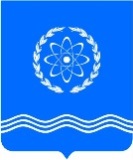 				ОБНИНСКОЕ  ГОРОДСКОЕ  СОБРАНИЕГОРОДСКОГО ОКРУГА «ГОРОД ОБНИНСК»П Р О Т О К О Л  № 44г. Обнинск 									от 26 июня 2018 годаПредседательствующий: Викулин В.В. –   Глава городского самоуправления,							Председатель городского Собрания.Присутствовали депутаты городского Собрания:Наволокин В.В. – заместитель Председателя городского Собрания.Отсутствовали депутаты городского Собрания:Зыков А.А., Наруков В.В., Плашкевич В.Е., Сергеева Л.А., Силуянов А.Ю., Сошников М.А., Халецкий Е.В.Приглашены: Шапша В.В. – глава Администрации города;Башкатова К.С. – заместитель главы Администрации города по вопросам управления делами;Еремина А.В. – начальник Управления городского хозяйства Администрации города;Латыпова Л.В. – начальник Управления имущественных и земельных отношений Администрации города;Помещикова С.А. – начальник правового Управления Администрации города;Максимова Г.К. – начальник отдела тарифной политики Администрации города;Брагина Т.В. – специалист отдела городского дизайна и рекламы Администрации города;Радович А.С. – специалист Управления архитектуры и градостроительства Администрации города; Артемьев Г.Ю. – председатель Контрольно-счетной палаты;Разина И.С. – заместитель председателя Контрольно-счетной палаты;Алексанова Я.А. – помощник прокурора города;Юрков Ю.И. – директор муниципального предприятия «Теплоснабжение».Представители средств массовой информации.ПроектПОВЕСТКА ДНЯ:Контрольный час: О взаимодействии  МП «Теплоснабжение» с управляющими компаниями по вопросу работы систем отопления в МКД		Юрков Ю.И. – директор муниципального предприятия «Теплоснабжение» О внесении изменений и дополнений  в Устав муниципального образования  «Город Обнинск», утвержденный решением городского Собрания  от 04.07.2006 № 01-24 Нарусов М.А. – председатель  комитета по законодательству и местному самоуправлениюБашкатова К.С. –  заместитель главы Администрации города по  вопросам управления деламиОб утверждении Положения о самообложении граждан на территории муниципального образования «Город Обнинск»  Нарусов М.А. – председатель  комитета по законодательству и местному самоуправлениюО внесении изменений в Положение «О Контрольно-счетной палате муниципального  образования «Город Обнинск», утвержденное решением Обнинского городского Собрания от 27.09.2011 № 07-24Нарусов М.А. – председатель  комитета по законодательству и местному самоуправлениюАртемьев Г.Ю. – председатель Контрольно-счетной палатыО внесении изменений в Положение «О системе оплаты труда и порядке применения поощрений работников органов местного самоуправления муниципального  образования «Город Обнинск»  Нарусов М.А. – председатель  комитета по законодательству и местному самоуправлениюАртемьев Г.Ю. – председатель Контрольно-счетной палатыО внесении изменений в решение Обнинского городского Собрания от 26.06.2012 № 09-35 «Об утверждении структуры и штатной численности Контрольно-счетной палаты муниципального образования «Город Обнинск»       Нарусов М.А. – председатель  комитета по законодательству и местному самоуправлениюАртемьев Г.Ю. – председатель Контрольно-счетной палатыОб установке  памятной (мемориальной) доски П.И.Ларину на фасаде здания МБОУ СОШ № 3 города Обнинска»             Нарусов М.А. – председатель  комитета по законодательству и местному самоуправлениюБрагина Т.В. – специалист отдела городского дизайна и рекламы Администрации городаО присвоении наименования проезду, расположенному вдоль Варшавского шоссе в районе СНТ «Медрадиолог»          Нарусов М.А. – председатель  комитета по законодательству и местному самоуправлениюБрагина Т.В. – специалист отдела городского дизайна и рекламы Администрации городаОб изменении границ городского округа «Город Обнинск» и сельского поселения «деревня Кривское»Нарусов М.А. – председатель  комитета по законодательству и местному самоуправлениюРадович А.С. – специалист Управления архитектуры и градостроительства Администрации городаОб установлении границ ТОС 26,35 микрорайоновНарусов М.А. – председатель  комитета по законодательству и местному самоуправлениюОб утверждении Порядка предоставления муниципальных гарантий по инвестиционным проектам, осуществляемым в форме капитальных вложенийПахоменко  К.В. – председатель комитета по бюджету, финансам и налогамОб утверждении методики определения размера арендной платы за пользование муниципальными нежилыми помещениями, включенными в перечень муниципального имущества, которое предоставлено в пользование организациям, образующим инфраструктуру поддержки  субъектов малого и среднего предпринимательстваБерезнер Л.А. – председатель комитета по экономической  политике Латыпова Л.В. – начальник Управления имущественных и земельных отношений Администрации городаО внесении изменений в решение Обнинского Городского Собрания от 26.09.2017 № 13-32 «О видах деятельности некоммерческих организаций для признания их социально ориентированными в городе Обнинске»Березнер Л.А. – председатель комитета по экономической  политике Латыпова Л.В. – начальник Управления имущественных и земельных отношений Администрации города О присуждении Обнинских городских премий учащимся за достижения в образовании, спорте, культуре и искусствеСветлаков В.Б. – председатель комитета по социальной политике О согласовании проекта постановления Администрации города  «Об утверждении размера платы за пользование жилым помещением (платы за наем) для нанимателей жилых помещений  по договорам социального найма и договорам найма жилых помещений государственного или муниципального жилищного  фонда в муниципального образовании «Город Обнинск»  Анциферов Р.Г. – председатель комитета по жилищно-коммунальным услугам         Максимова Г.К. – начальник отдела тарифной политики Администрации города    О присвоении почетного звания «Почетный гражданин города Обнинска»Викулин В.В. – Глава городского самоуправления, Председатель городского СобранияРазное:ВИКУЛИН В.В. открыл заседание городского Собрания и поприветствовал всех присутствующих. Предложил принять повестку дня за основу. Поставил это предложение на голосование.ГОЛОСОВАЛИ: «за» - 23, «против» - 0, «воздержались» - 0.ВИКУЛИН В.В. спросил, есть ли дополнения  и предложения в повестку дня.БЕРЕЗНЕР Л.А. предложил в повестке дня поменять местами два вопроса, где он является докладчиком. Сначала заслушать вопрос 12 «О внесении изменений в решение Обнинского Городского Собрания от 26.09.2017 № 13-32 «О видах деятельности некоммерческих организаций для признания их социально ориентированными в городе Обнинске», затем вопрос 11  «Об утверждении методики определения размера арендной платы за пользование муниципальными нежилыми помещениями, включенными в перечень муниципального имущества, которое предоставлено в пользование организациям, образующим инфраструктуру поддержки  субъектов малого и среднего предпринимательства».ВИКУЛИН В.В. в свою очередь, предложил вопрос 15 «О присвоении почетного звания «Почетный гражданин города Обнинска» заслушать первым, сразу после Контрольного часа.Пояснил, что к 17.00 в прокуратуру города приглашены глава Администрации города и Глава городского самоуправления, Председатель городского Собрания.Добавил, что заседание городского Собрания продолжит заместитель Председателя городского Собрания – В.В. Наволокин.ВИКУЛИН В.В. поставил на голосование предложение Л.А. Беезнера поменять местами в повестке заседания вопросы № 11 и № 12.ГОЛОСОВАЛИ: «за» - 23, «против» - 0, «воздержались» - 0.ВИКУЛИН В.В. поставил на голосование предложение о том, чтобы вопрос повестки заседания 15 «О присвоении почетного звания «Почетный гражданин города Обнинска» заслушать первым.ГОЛОСОВАЛИ: «за» - 23, «против» - 0, «воздержались» - 0.ВИКУЛИН В.В. предложил проголосовать за повестку дня в целом.ГОЛОСОВАЛИ: «за» - 23, «против» - 0, «воздержались» - 0.ПОВЕСТКА ДНЯ:Контрольный час: О взаимодействии  МП «Теплоснабжение» с управляющими компаниями по вопросу работы систем отопления в МКДЮрков Ю.И. – директор муниципального предприятия «Теплоснабжение»О присвоении почетного звания «Почетный гражданин города Обнинска»Викулин В.В. – Глава городского самоуправления, Председатель городского СобранияО внесении изменений и дополнений  в Устав муниципального образования  «Город Обнинск», утвержденный решением городского Собрания  от 04.07.2006 № 01-24 Нарусов М.А. – председатель  комитета по законодательству и местному самоуправлениюБашкатова К.С. –  заместитель главы Администрации города по  вопросам управления деламиОб утверждении Положения о самообложении граждан на территории муниципального образования «Город Обнинск»  Нарусов М.А. – председатель  комитета по законодательству и местному самоуправлениюО внесении изменений в Положение «О Контрольно-счетной палате муниципального  образования «Город Обнинск», утвержденное решением Обнинского городского Собрания от 27.09.2011 № 07-24Нарусов М.А. – председатель  комитета по законодательству и местному самоуправлениюАртемьев Г.Ю. – председатель Контрольно-счетной палатыО внесении изменений в Положение «О системе оплаты труда и порядке применения поощрений работников органов местного самоуправления муниципального  образования «Город Обнинск»  Нарусов М.А. – председатель  комитета по законодательству и местному самоуправлениюАртемьев Г.Ю. – председатель Контрольно-счетной палатыО внесении изменений в решение Обнинского городского Собрания от 26.06.2012 № 09-35 «Об утверждении структуры и штатной численности Контрольно-счетной палаты муниципального образования «Город Обнинск»       Нарусов М.А. – председатель  комитета по законодательству и местному самоуправлениюАртемьев Г.Ю. – председатель Контрольно-счетной палатыОб установке  памятной (мемориальной) доски П.И.Ларину на фасаде здания МБОУ СОШ № 3 города Обнинска»             Нарусов М.А. – председатель  комитета по законодательству и местному самоуправлениюБрагина Т.В. – специалист отдела городского дизайна и рекламы Администрации городаО присвоении наименования проезду, расположенному вдоль Варшавского шоссе в районе СНТ «Медрадиолог»          Нарусов М.А. – председатель  комитета по законодательству и местному самоуправлениюБрагина Т.В. – специалист отдела городского дизайна и рекламы Администрации городаОб изменении границ городского округа «Город Обнинск» и сельского поселения «деревня Кривское»Нарусов М.А. – председатель  комитета по законодательству и местному самоуправлениюРадович А.С. – специалист Управления архитектуры и градостроительства Администрации городаОб установлении границ ТОС 26,35 микрорайоновНарусов М.А. – председатель  комитета по законодательству и местному самоуправлениюОб утверждении Порядка предоставления муниципальных гарантий по инвестиционным проектам, осуществляемым в форме капитальных вложенийПахоменко  К.В. – председатель комитета по бюджету, финансам и налогамО внесении изменений в решение Обнинского Городского Собрания от 26.09.2017 № 13-32 «О видах деятельности некоммерческих организаций для признания их социально ориентированными в городе Обнинске»Березнер Л.А. – председатель комитета по экономической  политике Латыпова Л.В. – начальник Управления имущественных и земельных отношений Администрации городаОб утверждении методики определения размера арендной платы за пользование муниципальными нежилыми помещениями, включенными в перечень муниципального имущества, которое предоставлено в пользование организациям, образующим инфраструктуру поддержки  субъектов малого и среднего предпринимательстваБерезнер Л.А. – председатель комитета по экономической  политике Латыпова Л.В. – начальник Управления имущественных и земельных отношений Администрации города О присуждении Обнинских городских премий учащимся за достижения в образовании, спорте, культуре и искусствеСветлаков В.Б. – председатель комитета по социальной политике О согласовании проекта постановления Администрации города  «Об утверждении размера платы за пользование жилым помещением (платы за наем) для нанимателей жилых помещений  по договорам социального найма и договорам найма жилых помещений государственного или муниципального жилищного  фонда в муниципального образовании «Город Обнинск»  Анциферов Р.Г. – председатель комитета по жилищно-коммунальным услугам         Максимова Г.К. – начальник отдела тарифной политики Администрации города   Разное:Контрольный час: «О взаимодействии  МП «Теплоснабжение» с управляющими компаниями по вопросу работы систем отопления в МКД».ВИКУЛИН В.В. предоставил слово Юркову Ю.И. – директору муниципального предприятия «Теплоснабжение».ЮРКОВ Ю.И. доложил о том, что муниципальное предприятие «Теплоснабжение» поставляет тепло в 1470 объектов, из них 602 – жилые дома. Тепловую энергию удается поставлять устойчиво, без сбоев, кроме периода опрессовки и после нее.Отметил, что самой проблемной частью МП «Теплоснаюжение» являются тепловые сети, протяженностью 180 км. Износ сетей составляет 60 %, то есть срок эксплуатации их более 25 лет. На данный момент срочной замены сетей требуется 82 км. Аварийные сети, которые необходимо заменить до начала отопительного сезона составляют 6 км. Для сокращения износа и аварийности сетей, предприятию необходимо менять в год порядка 7 – 10 км сетей, но на такое количество работ нет финансирования. Длительное время предприятие меняло 1-3 км тепловых сетей, в 2017 году удалось поменять 6,2 км.По результатам опрессовки в этом году выявлено 120 порывов, иногда доходит и до 150 порывов. За год таких порывов и течей выявляется порядка 200.Отметил, что работы по приведению сети в порядок во время опрессовок проводятся без отключения потребителей и прекращения выработки тепловой энергии. Сразу после опрессовки принимаются меры, чтобы жители домов и учреждения не оставались без горячей воды. В этом году перерыв подачи воды составил 3 дня, хотя по ряду объектов приходилось давать воду по одному трубопроводу, так как второй был в аварийном состоянии. На сегодняшний день все дома и учреждения получают горячую воду полноценно, кроме половины дома на ул. Треугольная.Добавил, что в последние годы наблюдается увеличение аварийности на магистралях (трубопроводы 250-800 мм). В этом году по итогам опрессовки было выявлено 124 порыва, в том числе 20 – на магистралях.Взаимодействия МП «Теплоснабжение» и потребителей тепла регулируются рядом нормативных правовых актов, принятых на федеральном уровне. С помощью законов и постановлений регламентируется: ввод и порядок эксплуатации тепловых сетей, заключение договор на потребление тепла и многое другое. Режим теплопотребления и регулирование подачи тепла на объекты осуществляется в зависимости от наружной температуры воздуха. Регулировка теплопотребления лежит на потребителях, а в многоквартирных домах на управляющих компаниях.В городе подается тепло в 602 многоквартирных дома, которые обслуживаются управляющими компаниями, ТОСами и ТСЖ, из них 546 домов обслуживается МП «Теплоснабжение». Режим отпуска тепла с котельной выдерживается в норме, сложнее обстоят дела с работой сетей теплопотребления в самих домах.В течение полугода была проведена экспертиза теплопотребления в многоквартирных домах. Выявлено, что расход теплоносителя в отопительных системах выше номинального на 25-30%. По результатам экспертизы управляющим компаниям надлежит оптимизировать и привести в порядок расход теплоносителя во внутренних системах. Кроме того, экспертиза показала, что теплоотдача в помещениях ниже нормативной. Для устранения этого недостатка, управляющим компаниям  необходимо ежегодно совершать промывку внутренних теплосистем.По установленным нормативам горячая вода должна подаваться в многоквартирных домах в системы отопление (батареи) не более 95 градусов, а в системы горячего водоснабжения не более 75 градусов. Для того, чтобы горячая вода не поступала  в системы перегретая в жилых домах необходимо установить 828 регулятора температуры в системах горячего водоснабжения. Уточнил, что, где эти регуляторы не исправны или отсутствуют вовсе, горячая вода в тракты поступает перегретая, что приводит к высоким температурам горячей воды из кранов у потребителей. Следить за исправностью регуляторов температуры в системах должны управляющие компании.Также Юрий Иванович сообщил о подготовке систем города к отопительному сезону. После проведения опрессовки было организовано совещание с управляющими компаниями. Каждому жителю в многоквартирных домах была направлена памятка по эффективному энергосбережению. Также работает абонентская  служба, которая отслеживает работу отопительных систем и ежегодно функционирует комиссия по подготовке систем города к отопительному сезону.Отметил, что у потребителей имеется задолженность перед МП «Теплоснабжение» в размере 260 млн. рублей. Долги управляющих компаний составили 218 млн. рублей. Долги по объектам министерства обороны – 30 млн. рублей. Меры, которые применяются по взысканию задолженности – это иски в арбитражные суды, банкротства управляющих компаний. Также с управляющими компаниями заключается соглашения о погашении задолженности.  ЮРКОВ Ю.И. проинформировал о том, что с сентября 2017 по май 2018 года специалистами некоммерческого партнёрства «Энергоэффективный город» был проведен анализ энергоэффективности работ систем. Выполнена научно-исследовательская работа по оптимизации городской системы теплоснабжения, выявлены проблемные места: сами сети, эксплуатация и содержание систем внутреннего теплопотребления, также разработан план перехода на закрытую систему теплоснабжения, так как по закону с 1 января 2022 года использование централизованных  открытых систем  теплоснабжения не допускается. На данное время в домах города установлена открытая система водоснабжения. ВИКУЛИН В.В. предложил задать вопросы.АНЦИФЕРОВ Р.Г. спросил, какие ведутся мероприятия и разъяснения с управляющими компаниями по переходу с открытых систем теплоснабжения на закрытые системы теплоснабжения?ЮРКОВ Ю.И. ответил, что переход на закрытую систему теплоснабжения – проект неоднозначный и вызывает массу вопросов. Если качество горячей воды плохое, есть смысл перехода на закрытую систему теплоснабжения. У нас же в городе на данный момент качество горячей воды в кранах соответствует качеству питьевой воды. Чтобы перейти на новую систему, потребуются большие средства – около 1 500 млн. рублей. Пока нет информации, кто этим проектом будет заниматься, кто возьмет это на баланс. Тем не менее, город будет это реализовывать в рамках законодательства. В тоже время специалисты некоммерческого партнёрства «Энергоэффективный город» произвели расчеты данного проекта.ВИКУЛИН В.В. предложил обратиться через Законодательное Собрание Калужской области в Государственную Думу РФ с законодательной инициативой по внесению изменений в Федеральный закон «О теплоснабжении» в части уточнения срока перехода от открытых к закрытым системам теплоснабжения.Также обратился к главе Администрации города подготовить пакет документов для обращения с законодательной инициативой.ЗАЕЛЕНКОВ Д.Н. спросил, как и кем рассчитываются обязательные объемы тепла для обеспечения требуемого теплосъема, и можно ли уменьшить показатели без попадания на штрафы.ЮРКОВ Ю.И. ответил, что при заключении договора потребитель сам рассчитывает нужное ему теплопотребление и обращается в «Теплоснабжения» с данной заявкой. Тепловая нагрузка объекта может меняться со временем. Потребитель обязан отслеживать режимы теплопотребления, в том числе режимы в помещениях, своевременно обращаться в «Теплоснабжение» о корректировке теплопотребления. После всех этих корректировок данные вносятся в договор и рассчитываются по-новому. «Теплоснабжение» предъявляет счета по факту энергопотребления (спрогнозировать заранее их нельзя, так как многое зависит от погодных условий). Учреждения при этом самостоятельно могут регулировать режим энергопотребления и выставлять температуру, комфортную для того или иного помещения.ПАХОМЕНКО К.В. спросил, кто контролирует работу и исправность терморегуляторов, и кто должен отвечать за полученные тепловые травмы при подачи из крана перегретой горячей воды?ЮРКОВ Ю.И. ответил, что установка и замена терморегуляторов в многоквартирных домах – работа управляющих компаний или компании, которая обслуживает эту систему в доме. Что касается регуляторов температуры в системе горячего водоснабжения, то, этот вопрос становится предметом рассмотрения на разных уровнях, меры по установке терморегуляторов принимаются, есть улучшения, но работа идет очень медленно.ПАХОМЕНКО К.В. предложил разработать и принять нормативный правовой акт, который бы регламентировал сдачу и приемку домов города к отопительному сезону.ЮРКОВ Ю.И. ответил, что существует городская комиссия, которая осуществляет приемку многоквартирных домов к отопительному сезону. Она выдает управляющим компаниям паспорт готовности.ВИКУЛИН В.В. поблагодарил Юркова Ю.И. за доклад.1.СЛУШАЛИ: ВИКУЛИНА В.В. по первому вопросу повестки заседания городского Собрания «О присвоении почетного звания «Почетный гражданин города Обнинска».ВИКУЛИН В.В. доложил, что ходатайствует о присвоении  почетного звания «Почетный гражданин города Обнинска» на Громова Б.Ф. (посмертно). Предоставил краткую справку:Борис Федорович Громов (1927-2001) - талантливый физик, доктор наук, профессор. Свою профессиональную деятельность он начал под руководством А.И. Лейпунского. И наряду с А.И.Лейпунским может быть по праву назван основателем уникального научного направления – применение теплоносителя свинец-висмут в ядерных энергетических установках атомных подводных лодок. В ФЭИ он проработал полвека, причем 20 лет  - в должности заместителя директора по научной работе.Его трудовая деятельность была высоко оценена государством. Был удостоен звания лауреата Ленинской и Государственной премий СССР, дважды награжден Орденом Трудового Красного Знамени, медалями. Являлся членом Нью-Йоркской Академии наук.Помимо научной и производственной работы, Б.Ф.Громов участвовал в общественной жизни института и города Обнинска. Внес большой вклад в спортивную и культурную жизнь города.ВИКУЛИН В.В. объявил перерыв для тайного голосования.После перерыва: НАВОЛОКИН В.В. предоставил слово председателю счетной комиссии Гурову З.Р.ГУРОВ З.Р. огласил протокол № 15 по вопросу «О присвоении почетного звания «Почетный гражданин города Обнинска». Доложил, что в бюллетень для тайного голосования была внесена 1 кандидатура. Роздано бюллетеней 23, при вскрытии обнаружено 23, признаны  недействительными 0. По результатам голосования почетное звания «Почетный гражданин города Обнинска» присваивается Громову Б.Ф. (посмертно).НАВОЛОКИН В.В. предложил принять к сведению Протокол № 15Решение № 01-44 принято и прилагается.2.СЛУШАЛИ: НАРУСОВА М.А. по второму вопросу повестки заседания городского Собрания «О внесении изменений и дополнений  в Устав муниципального образования  «Город Обнинск», утвержденный решением городского Собрания  от 04.07.2006 № 01-24».НАРУСОВ М.А. доложил, что проект решения городского Собрания «О внесении изменений и дополнений в Устав муниципального образования «Город Обнинск», утвержденный решением городского Собрания от 04.07.2006 № 01-24», разработан в соответствии с изменениями, внесенными в Федеральный закон № 131-ФЗ. Проект решения был обсужден на публичных слушаниях, которые состоялись 13 июня.На публичные слушания поступило два предложения: от Администрации города (о том, что Сетевым изданием органов местного самоуправления является информационный портал  Администрации города Обнинска www.admobninsk.ru.».) и прокуратуры (Председатель, заместитель председателя и аудиторы Контрольно-счетной палаты назначаются на должность городским Собранием). Данные предложения вошли в обсуждаемый проект решения. Комитет по законодательству и местному самоуправлению рассмотрел на своем заседании  данный проект решения и рекомендует принять изменения в Устав.ВИКУЛИН В.В. спросил, есть ли вопросы.Вопросы не поступили. Поставил проект решения на голосование.ГОЛОСОВАЛИ: «за» - 22, «против» - 0, «воздержались» - 0.Решение № 02-44 принято и прилагается.3.СЛУШАЛИ: НАРУСОВА М.А. по третьему вопросу повестки заседания городского Собрания «Об утверждении Положения о самообложении граждан на территории муниципального образования «Город Обнинск».НАРУСОВ М.А. доложил, что статья 56 о самообложении граждан существует в Федеральном законе № 131-ФЗ с момента его принятия. До сегодняшнего дня принятие данного Положения представлялось не обязательным. Проект решения был разработан на основании предложения прокуратуры. Текст Положения согласован с прокуратурой.Данным Положением будут регулироваться два направления: благоустройство города и развитие социально-культурной сферы и спортивно-развлекательных мероприятий.Проект решения рассмотрен на заседании комитета по законодательству и местному самоуправлению и рекомендован к принятию городским Собранием.НАВОЛОКИН В.В. спросил, есть ли вопросы. Вопросов не поступило. Поставил проект решения на голосование.ГОЛОСОВАЛИ: «за» - 22, «против» - 0, «воздержались» - 0.Решение № 03-44 принято и прилагается.4.СЛУШАЛИ: НАРУСОВА М.А. по четвертому вопросу повестки заседания городского Собрания «О внесении изменений в Положение «О Контрольно-счетной палате муниципального  образования «Город Обнинск», утвержденное решением Обнинского городского Собрания от 27.09.2011 № 07-24».НАРУСОВ М.А. доложил, что вопросы 4,5 и 6 повестки дня взаимосвязаны. Проекты решений городского Собрания разработаны в связи с изменениями законодательства, регулирующего деятельность контрольно-счетных органов: - Законом Калужской области от 26.04.2018 № 320-ОЗ «О внесении изменения в Закон Калужской области «О Реестре муниципальных должностей и муниципальных должностей муниципальной службы и отдельных вопросах регулирования оплаты труда лиц, замещающих муниципальные должности в Калужской области», утвержден единый перечень наименований муниципальных должностей муниципальной службы контрольно-счетного органа. - Законом Калужской области № 344-ОЗ от 28.05.2018 «О внесении изменений в Закон Калужской области «О перечне должностных лиц органов местного самоуправления, которые вправе составлять протоколы об отдельных административных правонарушениях при осуществлении муниципального контроля» должностные лица КСП наделены полномочиями по составлению протоколов об отдельных административных правонарушениях.Таким образом, нормативно-правовые акты, регламентирующие деятельность КСП г. Обнинска приводятся в соответствие с действующим законодательством. Документы были рассмотрены на комитете по законодательству и местному самоуправлению и рекомендованы к вынесению на рассмотрение Обнинского городского Собрания.НАВОЛОКИН В.В. спросил, есть ли вопросы.Вопросы не поступили. Поставил проект решения на голосование.ГОЛОСОВАЛИ: «за» - 22, «против» - 0, «воздержались» - 0.Решение № 04-44 принято и прилагается.5.СЛУШАЛИ: НАРУСОВ М.А. по пятому вопросу повестки заседания городского Собрания «О внесении изменений в Положение «О системе оплаты труда и порядке применения поощрений работников органов местного самоуправления муниципального  образования «Город Обнинск».НАРУСОВ М.А.  доложил, что в реестр муниципальных должностей муниципальной службы добавлены муниципальные должности муниципальной службы контрольно-счетного органа. Вследствие этого необходимо привести Положение об оплате труда в соответствие с реестром должностей. Вопрос был рассмотрен на комитете по законодательству и местному самоуправлению и рекомендованы к вынесению на рассмотрение Обнинского городского Собрания.НАВОЛОКИН В.В. спросил, есть ли вопросы.Вопросы не поступили. Поставил проект решения на голосование.ГОЛОСОВАЛИ: «за» - 23, «против» - 0, «воздержались» - 0.Решение № 05-43 принято и прилагается.6. СЛУШАЛИ: НАРУСОВ М.А. по шестому вопросу повестки заседания городского Собрания «О внесении изменений в решение Обнинского городского Собрания от 26.06.2012 № 09-35 «Об утверждении структуры и штатной численности Контрольно-счетной палаты муниципального образования «Город Обнинск».НАРУСОВ М.А.  доложил, что В связи с приведением документов в соответствие с реестром муниципальных должностей муниципальной службы, в структуре КСП появляется должность аудитора. Штатная численность контрольно-счетного органа не меняется.Вопрос был рассмотрен на комитете по законодательству и местному самоуправлению и рекомендованы к вынесению на рассмотрение Обнинского городского Собрания.НАВОЛОКИН В.В. спросил, есть ли вопросы.Вопросы не поступили. Поставил проект решения на голосование.ГОЛОСОВАЛИ: «за» - 22, «против» - 0, «воздержались» - 0.Решение № 06-44 принято и прилагается.7. СЛУШАЛИ: НАРУСОВ М.А. по седьмому вопросу повестки заседания городского Собрания «Об установке  памятной (мемориальной) доски П.И. Ларину на фасаде здания МБОУ СОШ № 3 города Обнинска».НАРУСОВ М.А.  доложил, что в Обнинское городское Собрание поступил протокол топонимической комиссии об установлении памятной доски Петру Ивановичу Ларину на фасаде здания школы № 3, где с 1964 по 1986 год он был директором школы. Петр Иванович был курсантом Подольского артиллерийского училища, когда началась Великая Отечественная война. С 5 по 20 октября 1941 года курсант Ларин участвовал в боях в составе восьмой батареи Подольского артиллерийского училища на Ильинских рубежах.После присвоения звания младшего лейтенанта воевал на Волховском и Ленинградском фронтах. Участвовал в боях по прорыву блокады Ленинграда в составе 230 минометного полка в должности командира огневого взвода.За многолетний труд в школе ему было присвоено звание «Заслуженный учитель РСФСР».Документы были рассмотрены на комитете по законодательству и местному самоуправлению и рекомендованы к вынесению на рассмотрение Обнинского городского Собрания.НАВОЛОКИН В.В. спросил, есть ли вопросы.Вопросы не поступили. Поставил проект решения на голосование.ГОЛОСОВАЛИ: «за» - 22, «против» - 0, «воздержались» - 0.Решение № 07-44 принято и прилагается.8. СЛУШАЛИ: НАРУСОВА М.А. по восьмому вопросу повестки заседания городского Собрания «О присвоении наименования проезду, расположенному вдоль Варшавского шоссе в районе СНТ «Медрадиолог».НАРУСОВ М.А.  доложил, что в Обнинское городское Собрание поступил протокол топонимической комиссии о присвоении проезду, проходящему вдоль Варшавского шоссе в районе СНТ «Медрадиолог» наименования «Шоссейный проезд». Такое наименование было предложено жителями домов, находящимися вдоль этого проезда с целью получения адресов, поскольку их дома не входят в СНТ «Медрадиолог».Вопрос рассмотрен на комитете по законодательству и местному самоуправлению и рекомендованы к вынесению на рассмотрение Обнинского городского Собрания.НАВОЛОКИН В.В. спросил, есть ли вопросы.Вопросы не поступили. Поставил проект решения на голосование.ГОЛОСОВАЛИ: «за» - 22, «против» - 0, «воздержались» - 0.Решение № 08-44 принято и прилагается.9. СЛУШАЛИ: НАРУСОВА М.А. по девятому вопросу повестки заседания городского Собрания «Об изменении границ городского округа «Город Обнинск» и сельского поселения «деревня Кривское».НАРУСОВ М.А. доложил, что в 2014 году Обнинское городское Собрание инициировало расширение границ города Обнинска  путем присоединения части земель муниципального образования село «совхоз Боровский» Боровского района. В настоящее время документы с изменением границы города Обнинска находятся на регистрации.Согласно Генеральному плану города Обнинска следующим этапом расширения границ должно стать присоединение территорий «деревни Кривское». В настоящее время речь идет о присоединении только земель сельского назначения и земель лесного фонда. Само Кривское  не может войти в состав города Обнинска пока не будет проведена административно-территориальная реформа Боровского района.После принятия решения будет проведено выявление мнение населения по этому вопросу, приняты решения соответствующих представительных органов и только после этого принято окончательное решение о присоединении территорий к городу Обнинску.Комитет по законодательству и местному самоуправлению рассмотрел проект решения и рекомендует его к принятию.НАВОЛОКИН В.В. спросил, есть ли вопросы.Вопросы не поступили. Поставил проект решения на голосование.ГОЛОСОВАЛИ: «за» - 22, «против» - 0, «воздержались» - 0.Решение № 09-44 принято и прилагается.10. СЛУШАЛИ: НАРУСОВА М.А. по десятому вопросу повестки заседания городского Собрания «Об установлении границ ТОС 26,35 микрорайонов».НАРУСОВ М.А.  доложил, что в городское Собрание обратился председатель ТОС 26,35 Антонова О.Ю. о необходимости уточнения границ ТОС в связи с тем, что в указанный ТОС вошли несколько домов.Комитет по законодательству и местному самоуправлению рассмотрел на своем заседании проект решения и рекомендует его к принятию.НАВОЛОКИН В.В. спросил, есть ли вопросы.Вопросы не поступили. Поставил проект решения на голосование.ГОЛОСОВАЛИ: «за» - 22, «против» - 0, «воздержались» - 0.Решение № 10-44 принято и прилагается.11.СЛУШАЛИ: ПАХОМЕНКО К.В. по одиннадцатому вопросу повестки заседания городского Собрания «Об утверждении Порядка предоставления муниципальных гарантий по инвестиционным проектам, осуществляемым в форме капитальных вложении».ПАХОМЕНКО К.В.  доложил, что прокуратурой города Обнинска в Обнинское городское Собрание было направлено представление об устранении нарушений законодательства об инвестиционной деятельности. В соответствии с ч.2 ст.39 Федерального Закона № 39-ФЗ «Об инвестиционной деятельности в Российской Федерации, осуществляемой в форме капитальных вложений», органы местного самоуправления предоставляют на конкурсной основе муниципальные гарантии по инвестиционным проектам за счет средств местных бюджетов. Но порядок предоставления муниципальных гарантий не был утвержден. Юридический отдел городского Собрания совместно с Администрацией города и по согласованию с прокуратурой города разработали данный порядок, который предлагается принять.Данный вопрос был рассмотрен на заседании комитета по бюджету, финансам и налогам и  рекомендован к принятию.НАВОЛОКИН В.В. спросил, есть ли вопросы.Вопросы не поступили. Поставил проект решения на голосование.ГОЛОСОВАЛИ: «за» - 22, «против» - 0, «воздержались» - 0.Решение № 11-44 принято и прилагается.12.СЛУШАЛИ: БЕРЕЗНЕРА Л.А. по двенадцатому вопросу повестки заседания городского Собрания «О внесении изменений в решение Обнинского Городского Собрания от 26.09.2017 № 13-32 «О видах деятельности некоммерческих организаций для признания их социально ориентированными в городе Обнинске».БЕРЕЗНЕР Л.А.  доложил, что в целях поддержки субъектов малого и среднего предпринимательства и организаций, образующих инфраструктуру города Обнинска поддержки  субъектов малого и среднего предпринимательства представлен данный проект решения.В связи с тем, что Приказ Минэкономразвития РФ № 31 от 2009 года, на основании которого была установлена методика расчета арендной платы для резидентов бизнес инкубаторов,  утратил свою силу, Администрация города предлагает расширить круг властей, которые могут устанавливать данную методику. Предлагается добавить Правительство Российской Федерации и Обнинское городское Собрание.Данный проект решения был рассмотрен на заседании комитета по экономической политике и рекомендован к принятию.НАВОЛОКИН В.В. спросил, есть ли вопросы.Вопросы не поступили. Поставил проект решения на голосование.ГОЛОСОВАЛИ: «за» - 22, «против» - 0, «воздержались» - 0.Решение № 12-44 принято и прилагается.13.СЛУШАЛИ: БЕРЕЗНЕРА Л.А. по тринадцатому вопросу повестки заседания городского Собрания «Об утверждении методики определения размера арендной платы за пользование муниципальными нежилыми помещениями, включенными в перечень муниципального имущества, которое предоставлено в пользование организациям, образующим инфраструктуру поддержки  субъектов малого и среднего предпринимательства».БЕРЕЗНЕР Л.А. доложил, что в данном проекте решения представлена сама формула, по которой ведется расчет арендной платы для субъектов малого и среднего предпринимательства за пользование муниципальными нежилыми помещениями, предоставленными им в аренду организациями, образующими инфраструктуру поддержки субъектов малого и среднего предпринимательства (бизнес-инкубаторами).Данный проект решения был рассмотрен на заседании комитета по экономической политике и рекомендован к принятию.НАВОЛОКИН В.В. спросил, есть ли вопросы.Вопросы не поступили. Поставил проект решения на голосование.ГОЛОСОВАЛИ: «за» - 22, «против» - 0, «воздержались» - 0.Решение № 13-44 принято и прилагается.14.СЛУШАЛИ: СВЕТЛАКОВА В.Б. по четырнадцатому вопросу повестки заседания городского Собрания «О присуждении Обнинских городских премий учащимся за достижения в образовании, спорте, культуре и искусстве».СВЕТЛАКОВ В.Б. доложил, что в ходе заявочной компании в городское Собрание было подано 38 заявки. Комиссия под руководством депутата Сухарева А.Е. рассмотрела все заявки и рекомендовала утвердить 25 кандидатов на присуждение Обнинских городских премий учащимся за достижения в образовании, спорте, культуре и искусстве по итогам учебного года 2017/2018. Из них: 12 кандидатов в области образования, 10 кандидатов в области спорта и 3 кандидата в области культуры.Добавил, что вручение свидетельств состоится в актовом зале Администрации города 5 июля в 12:00.Комитет по социальной политике рассмотрел все представленные кандидатуры и рекомендует принять проект решения.НАВОЛОКИН В.В. спросил, есть ли вопросы.Вопросы не поступили. Поставил проект решения на голосование.ГОЛОСОВАЛИ: «за» - 22, «против» - 0, «воздержались» - 0.Решение № 14-44 принято и прилагается.15.СЛУШАЛИ: АНЦИФЕРОВА Р.Г. по пятнадцатому вопросу повестки заседания городского Собрания «О согласовании проекта постановления Администрации города  «Об утверждении размера платы за пользование жилым помещением (платы за наем) для нанимателей жилых помещений  по договорам социального найма и договорам найма жилых помещений государственного или муниципального жилищного  фонда в муниципального образовании «Город Обнинск».АНЦИФЕРОВ Р.Г. доложил, что изменение размера платы за пользование жилым помещением (платы за наем) для нанимателей жилых помещений по договорам социального найма и договорам найма жилых помещений государственного или муниципального жилищного фонда произошло в связи с изменением базового размера платы за наем жилого помещения, исходя из средней цены 1 кв. м на вторичном рынке жилья по данным территориального органа Федеральной службы государственной статистики. По Калужской области средняя цена 1 кв.м составляет 51 348 рублей, а также коэффициента соответствия платы для нанимателей рыночной стоимости жилья установленного в размере 0,15 на 2018 год в соответствии с Положением о расчете размера платы за пользование жилым помещением (плата за наем) для нанимателей жилых помещений по договорам социального найма и договорам найма жилых помещений государственного или муниципального жилищного фонда в муниципальном образовании «Город Обнинск».Размер платы за наем жилых помещений рассчитан для каждого жилого помещения в зависимости от его качества с учетом срока эксплуатации многоквартирного дома и благоустройства, рост платы за наем с 01.07.2018 составит в среднем  - 7 % или 0,50 рублей за 1 кв.. Для жилых помещений в многоквартирных домах сроком эксплуатации от 0 до 20 лет размер платы составит 7,96 рублей при наличии всех видов благоустройства и 7,45 рублей при отсутствии одного и более видов благоустройства. При таких же условиях для жилых помещений в многоквартирных домах сроком эксплуатации от 21 до 50 лет размер платы составит 7,70 рублей или 7,19 рублей соответственно, а для домов, срок эксплуатации которых свыше 50 лет - 7,19 рублей или 6,68 рублей, соответственно.Отметил, что проведенный Администрацией города сравнительный анализ платы нанимателями за пользование жилым помещением за 1 кв.м жилой площади в месяц по городам Калужской области (Калуга, Белоусово, Детчино, Мещовск) показал, что наниматели города Обнинска платят меньше.Данный проект решения был рассмотрен на заседании комитета по жилищно-коммунальным услугам и рекомендован к принятию.НАВОЛОКИН В.В. спросил, есть ли вопросы.Вопросы не поступили. Поставил проект решения на голосование.ГОЛОСОВАЛИ: «за» - 22, «против» - 0, «воздержались» - 0.Решение № 15-44 принято и прилагается.НАВОЛОКИН В.В. объявил о закрытии заседания.ЗаместительПредседателя городского Собрания 					В.В. Наволокин2 – в дело1 – прокуратура1 – Администрация городаАнциферов Р.Г.Березнер Л.А.Галкин И.А.Гуров З.Р.Журавлев М.В.Заеленков Д.Н.Корнилова Е.И.Косинская А.Б.Краско С.П.Лукьяненко С.С.Нарусов М.А.Пахоменко К.В.Петров В.А.Пикалов В.С.Самбуров Д.А.Светлаков В.Б.Скиртач Т.ВСухарев А.Е.Фрай Ю.В.Хоменко М.А.Шатухин А.Е.